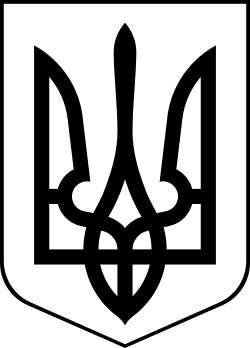 УкраїнаМЕНСЬКА МІСЬКА РАДАЧернігівська область(друга сесія восьмого скликання) РІШЕННЯ23 грудня 2020 року	№ 122Про надання дозволу на виготовлення проєкту землеустрою в порядку зміни цільового призначення земельної ділянки з метою передачі в оренду гр.Радченку І.В., яка розташована за адресою: м.Мена, вулиця 8 Березня, 22 бРозглянувши звернення гр. Радченка Ігоря Володимировича щодо передачі земельної ділянки площею 0,1000 га кадастровий номер 7423010100:01:002:1091, для розміщення та експлуатації основних, підсобних і допоміжних будівель та споруд підприємств переробної, машинобудівної та іншої промисловості (код КВЦПЗ 11.02), за адресою м. Мена, вулиця 8 Березня, 22б, у зв’язку з набуттям права власності на нерухоме майно – будівлю з прибудовою, керуючись ст.ст. 12, 20, 123 Земельного кодексу Україна, ст.7 Закону України «Про оренду землі», та п. 34 ч. 1 ст. 26 Закону України «Про місцеве самоврядування в Україні» та з урахуванням розгляду звернення на засіданні постійної комісії з питань містобудування, будівництва, земельних відносин та охорони природи, Менська міська радаВИРІШИЛА:Надати дозвіл гр. Радченку Ігорю Володимировичу на виготовлення проєкту землеустрою щодо відведення земельної ділянки в порядку зміни цільового призначення земельної ділянки площею 0,1000 га кадастровий номер 7423010100:01:002:1091 з земель - для розміщення та експлуатації основних, підсобних і допоміжних будівель та споруд підприємств переробної, машинобудівної та іншої промисловості (код КВЦПЗ 11.02) на землі - для розміщення та експлуатації будівель і споруд додаткових транспортних послуг та допоміжних операцій (код КВЦПЗ 12.08) за адресою м. Мена, вулиця 8 Березня, 22б, з метою передачі в оренду, як власнику нерухомого майна (Договір купівлі-продажу від 29.01.2020 року, зареєстрований в реєстрі за №84), яке розташоване на зазначеній земельній ділянці.Громадянину гр. Радченку Ігорю Володимировичу замовити проєкт землеустрою щодо відведення земельної ділянки в порядку зміни цільового призначення за власний рахунок та подати на затвердження згідно чинного законодавства.Контроль за виконанням рішення покласти на постійну комісію з питань містобудування, будівництва, земельних відносин та охорони природи.Міський голова	Г.А. Примаков